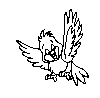 Pesterzsébeti Nyitnikék Óvoda1203 Bp. Kossuth L.u.3.Telefon:06/1 284-57-55E-mail: nyitnikekovi20@gmail.comTájékoztatásAz Emberi Erőforrások Minisztériuma által kiadott a Kormány a járványügyi készültségi időszak védelmi intézkedéseiről szóló 431/2020. (IX.18.) rendeletében azt a szabályozást hozta, hogy az óvodákban a szülők a gyermekeket a csoportszobák előteréig elkísérhetik.Ezen rendelkezés  2020.09.28-tól érvénybe lép a Pesterzsébeti Nyitnikék Óvodában. Kérjük, hogy a gyermeket kísérő egy személy az alábbi szabályokat tartsa be maszk viselése kézfertőtlenítő használata  fertőtlenített lábtörlő használata testhőmérséklet mérése.Kérjük Önöket, hogy az öltözőkben egyszerre maximum csak két gyermek és szülő tartózkodjon. A folyósókon és az intézmény területén a lehetőségekhez mérten ügyeljenek a távolságtartásra.Az együttműködésüket előre is köszönjük!Tisztelettel Várhalmi Andrásné Erika óvodavezető